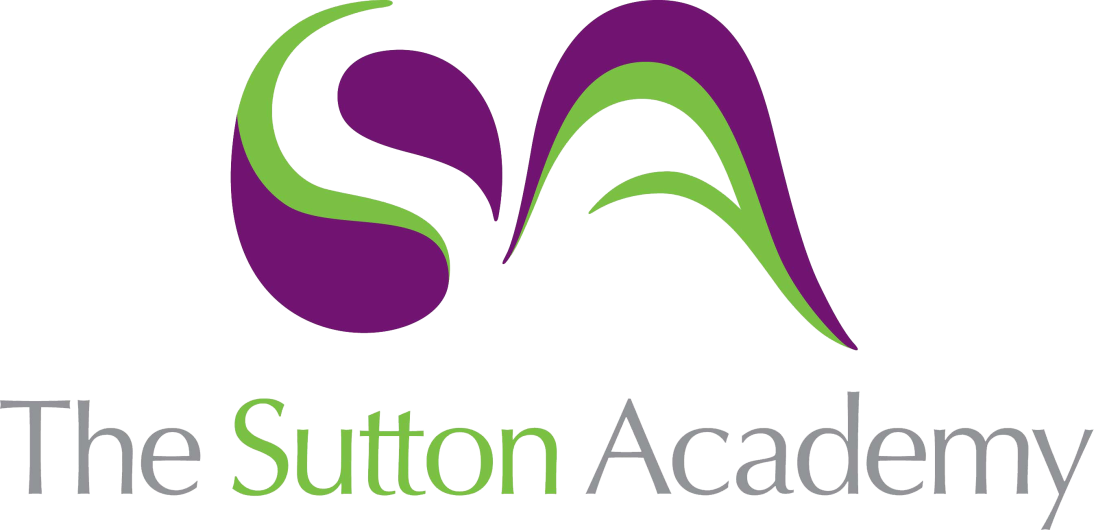 Knowledge Rich Curriculum Plan Year 11 Foundation+ Percentages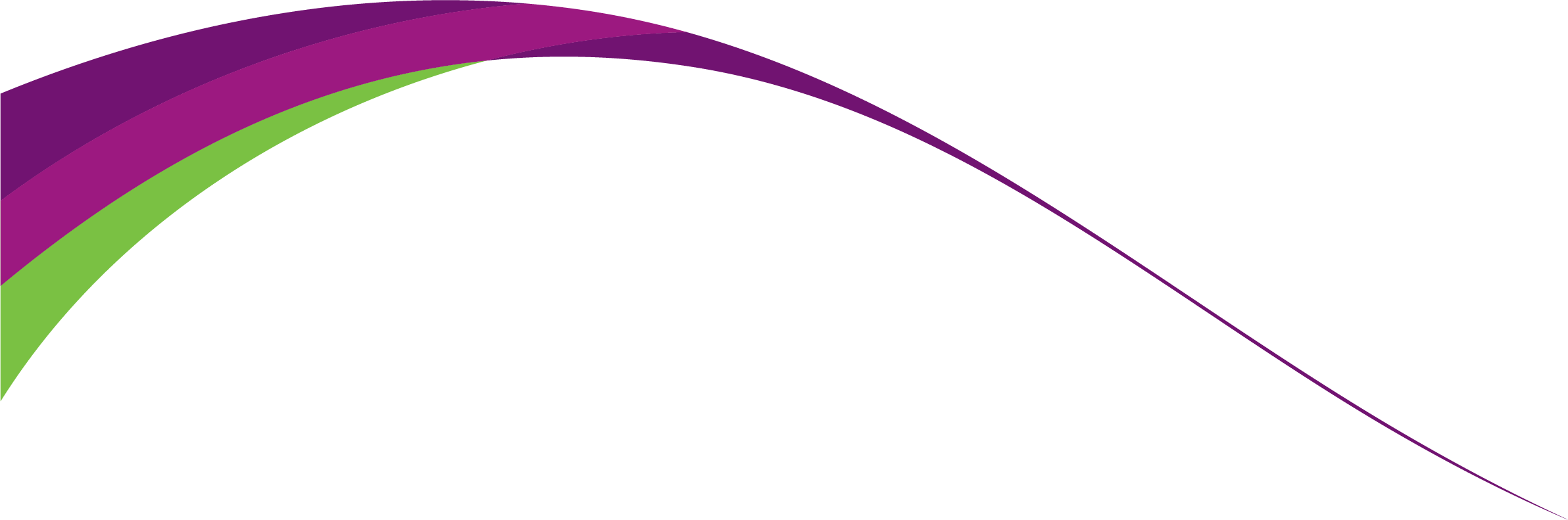 Lesson Objective Intended Knowledge:Students will know that…Tiered Vocabulary Prior Knowledge:In order to know this, students need to already know that…Assessment To learn how to solve problems involving percentages using a calculatorStudents will know how to calculate a percentage of a quantity or measurement with a calculator - they will know how to locate and use the percentage buttonStudents will know how to increase and decrease an amount of measurement by a percentage with a calculatorStudents will know how to solve more complex worded problems involving fractions and percentages using a calculatorStudents will need to know how to find fractions and percentages of amountsTo learn how to express one amount as a percentage of another and calculate percentage changeStudents will know how to express a given number as a percentage of another number by first writing as a fraction and then converting to a percentage. Students will know how to do this both with and without a calculator.Students will know how to calculate percentage changeStudents will need to know how to convert a fraction into a percentage both with and without a calculatorTo learn how to calculate percentage profit and lossStudents will know how to calculate the value of a profit or loss and use it to determine percentage profit or lossStudents will know that Students will know that Profit – a financial gain, the difference between the amount earned and the amount spent in buying, operating, or producing somethingExpense – the cost incurred in or required for something.Students will need to know how to calculate how much profit or loss has been incurredTo learn how to solve problems involving reverse percentagesStudents will know how to find the original amount given the final amount after a percentage increase or decrease (reverse percentages), including VAT both with and without a calculator (as appropriate)VAT – Value Added Tax – a tax that is applied to the purchase price of certain goods, services and other taxable supplies that are bought and sold within the UK. Standard VAT is 20%.Students will need to know how to multiply by 100To learn how to calculate with compound interest and depreciation.Students will know the difference between simple interest and compound interestStudents will know that the formula for compound interest isStudents will know how to calculate compound interest and depreciation.Students will know how to solve problems involving compound interest and depreciationInterest - a fee paid for borrowing money or other assets or an amount earned by saving money in a bank account that pays it Compound Interest – the interest on a loan or deposit that accrues on both the initial principal and the accumulated interest from previous periods.Depreciation – a decrease in the valueAccumulated – built up over timeAccrued – receivedInitial – starting/original amount Annum – yearStudents will need to know how to convert a percentage into a decimal